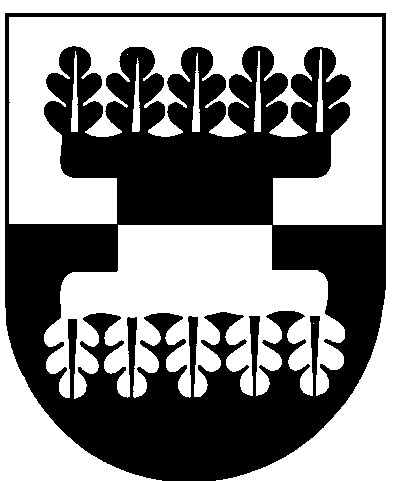 ŠILALĖS RAJONO SAVIVALDYBĖS ADMINISTRACIJOSDIREKTORIUSĮSAKYMAS             DĖL IKIMOKYKLINIO UGDYMO GRUPIŲ DARBO ORGANIZAVIMO VASAROS LAIKOTARPIU 2022 m. birželio 2 d. Nr. DĮV-444Šilalė Vadovaudamasis Lietuvos Respublikos vietos savivaldos įstatymo 29 straipsnio 8 dalies 2 punktu, Lietuvos Respublikos švietimo įstatymo 58 straipsnio 2 dalies 2 punktu, atsižvelgdamas į Šilalės r. Laukuvos Norberto Vėliaus gimnazijos 2022 m. gegužės 19 d. raštą Nr. S-128-(1.11) ,,Dėl ikimokyklinio ugdymo grupių darbo vasarą“, Šilalės r. Kvėdarnos Kazimiero Jauniaus gimnazijos 2022 m. gegužės 24 d. raštą Nr. D2-114 ,,Dėl ikimokyklinio ugdymo grupių darbo vasarą“, Šilalės r. Kaltinėnų Aleksandro Stulginskio gimnazijos 2022 m. gegužės 23 d. raštą Nr. S-12-105(1.9) ,,Dėl ikimokyklinio ugdymo grupių darbo vasarą“, Šilalės r. Pajūrio Stanislovo Biržiškio gimnazijos 2022 m. gegužės 11 d. raštą Nr. SD2-131 ,,Dėl ikimokyklinio ugdymo grupių darbo vasarą“, Šilalės Dariaus ir Girėno progimnazijos 2022 m. gegužės 23 d. raštą Nr. I1-271 (1.10) ,,Dėl ikimokyklinio ugdymo grupių darbo vasarą“, Šilalės r. Kvėdarnos darželio ,,Saulutė“ 2022 m. gegužės 11 d. raštą Nr. S-70 (1.10) ,,Dėl ikimokyklinio ugdymo grupių darbo vasarą“, Šilalės lopšelio-darželio ,,Žiogelis“ 2022 m. gegužės 23 d. raštą Nr. S-79-(4.4) ,,Dėl ikimokyklinio ugdymo grupių darbo vasarą“:1. Tvirtinu ugdymo įstaigų, organizuosiančių ikimokyklinio ugdymo grupių darbą vasaros laikotarpiu, sąrašą:  1.1. Šilalės Dariaus ir Girėno progimnazijos Upynos skyrius ir Obelyno daugiafunkcis centras (iki birželio 23 d.);1.2. Šilalės r. Pajūrio Stanislovo Biržiškio gimnazija (iki birželio 23 d.);1.3. Šilalės r. Kvėdarnos Kazimiero Jauniaus gimnazijos Pajūralio skyrius (iki birželio 30 d.);     1.4. Šilalės r. Laukuvos Norberto Vėliaus gimnazija (birželio–rugpjūčio mėnesiais);1.5. Šilalės lopšelis-darželis ,,Žiogelis“ (birželio–rugpjūčio mėnesiais);1.6. Šilalės r. Kvėdarnos darželis ,,Saulutė“ (birželio–liepos mėnesiais); 1.7. Šilalės r. Kaltinėnų Aleksandro Stulginskio gimnazija (birželio mėnesį, rugpjūčio mėnesį).  2. Į p a r e i g o j u įstaigų, nurodytų 1 punkte, vadovus: 2.1. jungiant grupes vasaros laikotarpiu užtikrinti Lietuvos higienos normos HN 75:2016 „Ikimokyklinio ir priešmokyklinio ugdymo programų vykdymo bendrieji sveikatos saugos reikalavimai“ nuostatų laikymąsi;2.2. liepos–rugpjūčio mėnesiais iki einamojo mėnesio 10 d. pateikti Šilalės rajono savivaldybės administracijos direktoriui informaciją apie įstaigos ikimokyklines grupes lankančių vaikų skaičių;2.3. paskelbti šį įsakymą įstaigos interneto svetainėje.3. R e k o m e n d u o j u tėvams (globėjams, įtėviams) vasaros laikotarpiu veikiančių ikimokyklinio ugdymo grupių paslaugomis naudotis tik neturint galimybių prižiūrėti vaikų ar dirbti nuotoliniu būdu. 4. P a v e d u paskelbti šį įsakymą Šilalės rajono savivaldybės interneto svetainėje www.silale.lt. Šis įsakymas gali būti skundžiamas Lietuvos Respublikos administracinių bylų teisenos įstatymo nustatyta tvarka Lietuvos administracinių ginčų komisijos Klaipėdos apygardos skyriui (H. Manto g. 37, 92236 Klaipėda) arba Regionų apygardos administracinio teismo Klaipėdos rūmams (Galinio Pylimo g. 9, 91230 Klaipėda) per vieną mėnesį nuo šio įsakymo paskelbimo dienos.Administracijos direktorius                                                                               Gedeminas Sungaila